2019 Region II VPPPA 27th Safety Forum Registration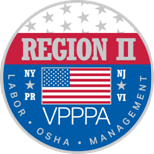 Policies and ProceduresHow to RegisterPlease use the correct address for your site/plant/corporation /facility/office. Do not use your home address.For credit cards: (24 hours a day), fax your registration form and credit card payment to (703) 761-1148. Mail your form with credit card payment to VPPPA, 7600-E Leesburg Pike, Suite 100, Falls Church, VA 22043-2004. Register online at www.vpppa.org. For checks: (payable to VPPPA, Inc.), mail your registration form and payment to VPPPA, Inc. All checks received must include registration forms. Mail your completed registration form with payment to VPPPA, Inc., 7600-E Leesburg Pike, Suite 100 Falls Church, VA  22043-2004. If you are using express mail services such as FedEx or UPS and require a street address for delivery, mail your form with payment to VPPPA, Inc., 7600-E Leesburg Pike, Suite 100, Falls Church, VA 22043-2004.Registration PolicyThe pre-registration deadline is June 12, 2019. Registration forms and payment must be received by this date to pre-register. After June 12th, attendees are invited to register onsite. Only register one person per form. Registrations will not be processed without payment in full and full name of registrant.Group Discount: If you register three (3) or more registrants from the same site, the 4th registrant is FREE it must be at the same forum. Each registrant must complete a separate registration form and all registrants must submit forms at the same time via mail, in one envelope, or fax, in one transmittal, to receive this benefit. Online registration is not available for the group discount.Cancellation Policy: No refunds will be allowed.Substitution Policy: Substitutions must be received in writing along with a completed registration form for substitute attendees. A substitution fee of $25.00 will be charged. After June 12, 2019, substitutions must be made onsite.Confirmation Policy: Registrations will be processed and confirmations e-mailed within seven (7) business days of acceptance. Confirmations and proof of payment will only be provided if the registrant provides an e-mail address. The association does not sell its membership lists. As a VPPPA member, you will receive communication primarily via e-mail. E-mail addresses are shared with other VPPPA members to promote networking opportunities.No Shows:  Refunds are not granted for no-shows.Electronic Recording Policy: No audio or video recording is permitted.Special Assistance: For special arrangements due to diet restriction or disability, contact Kevin O’Brien at (518) 782-2205 or kobrien@accesssolutions.com; or Robert Brynes at (518) 361-3673 or rbrynes@wtienergy.com.  Location of Event:Tropicana Casino & Resort 2831 Boardwalk at Virginia AvenueAtlantic City, NJ 08401Hotel Reservations: To make hotel reservations, please call the Tropicana directly at (800) 345-8767. The Forum group rate is $99 a night plus tax. Hotel reservations must be made before June 2nd, 2019 to take advantage of the Forum group room rate by providing discount code VPP Forum. Forum Group Code: HVPPP19.  Link to Hotel:  http://tropac3.net/offercode/HVPPP19_Indemnification: Forum attendees and guests, to the extent permitted by law, agree to indemnify VPPPA and its officers, directors, agents, and employees, of and from all claims, demands, or suits for personal injury or property damage, including costs and attorney fees, in any way arising out of or related to third party claims based on indemnifying party’s negligent acts or omissions in connection with the Region II VPPPA Chapter Forum.Forum Questions: Contact Region II Chairman Robert Brynes at (518) 361-3673 or rbrynes@wtienergy.com; or Kevin O’Brien at (518) 782-2205 or kobrien@accesssolutions.com.www.vppparegion2.org	 Registration Questions: contact VPPPA at (703) 761-1146 or e-mail Registration@vpppa.org.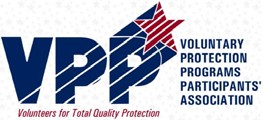 *Indicates required fields                                                                                                         Please complete the registration form including signature and payment information. Use one registration form per person. This form may be copied for additional registrations. Registrations will not be processed without full payment and registrant’s full name. See Registration Policies and Procedures for more information. VPPPA Tax ID# 1598954Please complete the registration form including signature and payment information. Use one registration form per person. This form may be copied for additional registrations. Registrations will not be processed without full payment and registrant’s full name. See Registration Policies and Procedures for more information. VPPPA Tax ID# 1598954Please complete the registration form including signature and payment information. Use one registration form per person. This form may be copied for additional registrations. Registrations will not be processed without full payment and registrant’s full name. See Registration Policies and Procedures for more information. VPPPA Tax ID# 1598954Registration Type/Fee Category. Check the appropriate Fee Category. Please refer to the policies and procedures on the previous page for registration type.Registration Type/Fee Category. Check the appropriate Fee Category. Please refer to the policies and procedures on the previous page for registration type.Registration Type/Fee Category. Check the appropriate Fee Category. Please refer to the policies and procedures on the previous page for registration type.Regular by 06/12/2019Late/Onsite after 6/12/2019   Member / Nonmember (Forum Only)Member / Nonmember$200.00 / $250.00Member / Nonmember$250.00 / $300.00   One Day Only      One Day Only Speaker   Speaker     OSHA/DOE$175.00$0.00$175.00$200.00$0.00$175.00Skill Builder workshops will be held following the Forum on Wednesday, June 26. Select option below if you would like to include a workshop with your Forum registration or workshop only. Deadline to register for post Forum skill builder workshops June 12, 2019.Skill Builder workshops will be held following the Forum on Wednesday, June 26. Select option below if you would like to include a workshop with your Forum registration or workshop only. Deadline to register for post Forum skill builder workshops June 12, 2019.Skill Builder workshops will be held following the Forum on Wednesday, June 26. Select option below if you would like to include a workshop with your Forum registration or workshop only. Deadline to register for post Forum skill builder workshops June 12, 2019.   Forum & Workshop Package (select one workshop below)   Workshop Only (select one workshop below) Member / Nonmember$425.00 / $450.00$300.00 / $325.00Member / Nonmember$450.00 / $500.00$325.00 / $350.00        SSQ/Strengthening Star Quality Workshop        Silica General Industry (Required Training)  American Heart Association – CPR/AED  (limited to 20)(1/2 DAY)$100.00$100.00*  YES, I am a VPPPA Member       NO, I am not a VPPPA Member.*  YES, I am a VPPPA Member       NO, I am not a VPPPA Member.*  YES, I am a VPPPA Member       NO, I am not a VPPPA Member.*  YES, I am a VPPPA Member       NO, I am not a VPPPA Member.*  YES, I am a VPPPA Member       NO, I am not a VPPPA Member.*  YES, I am a VPPPA Member       NO, I am not a VPPPA Member.*  YES, I am a VPPPA Member       NO, I am not a VPPPA Member.*  YES, I am a VPPPA Member       NO, I am not a VPPPA Member.*  YES, I am a VPPPA Member       NO, I am not a VPPPA Member.*  YES, I am a VPPPA Member       NO, I am not a VPPPA Member.*  YES, I am a VPPPA Member       NO, I am not a VPPPA Member.*  YES, I am a VPPPA Member       NO, I am not a VPPPA Member.*  YES, I am a VPPPA Member       NO, I am not a VPPPA Member.*  YES, I am a VPPPA Member       NO, I am not a VPPPA Member.*  YES, I am a VPPPA Member       NO, I am not a VPPPA Member.*  YES, I am a VPPPA Member       NO, I am not a VPPPA Member.*  YES, I am a VPPPA Member       NO, I am not a VPPPA Member.*  YES, I am a VPPPA Member       NO, I am not a VPPPA Member.*  YES, I am a VPPPA Member       NO, I am not a VPPPA Member.*  YES, I am a VPPPA Member       NO, I am not a VPPPA Member.*  YES, I am a VPPPA Member       NO, I am not a VPPPA Member. VPPPA Member #* VPPPA Member #* VPPPA Member #* VPPPA Member #* VPPPA Member #* VPPPA Member #**  Prefix   Dr.   Miss.   Mr.   Mrs.   Ms.   Rev.   The Honorable*  Prefix   Dr.   Miss.   Mr.   Mrs.   Ms.   Rev.   The Honorable*  Prefix   Dr.   Miss.   Mr.   Mrs.   Ms.   Rev.   The Honorable*  Prefix   Dr.   Miss.   Mr.   Mrs.   Ms.   Rev.   The Honorable*  Prefix   Dr.   Miss.   Mr.   Mrs.   Ms.   Rev.   The Honorable*  Prefix   Dr.   Miss.   Mr.   Mrs.   Ms.   Rev.   The Honorable*  Prefix   Dr.   Miss.   Mr.   Mrs.   Ms.   Rev.   The Honorable*  Prefix   Dr.   Miss.   Mr.   Mrs.   Ms.   Rev.   The Honorable*  Prefix   Dr.   Miss.   Mr.   Mrs.   Ms.   Rev.   The Honorable*  Prefix   Dr.   Miss.   Mr.   Mrs.   Ms.   Rev.   The Honorable*  Prefix   Dr.   Miss.   Mr.   Mrs.   Ms.   Rev.   The Honorable*  Prefix   Dr.   Miss.   Mr.   Mrs.   Ms.   Rev.   The Honorable*  Prefix   Dr.   Miss.   Mr.   Mrs.   Ms.   Rev.   The Honorable*  Prefix   Dr.   Miss.   Mr.   Mrs.   Ms.   Rev.   The Honorable*  Prefix   Dr.   Miss.   Mr.   Mrs.   Ms.   Rev.   The Honorable*  Prefix   Dr.   Miss.   Mr.   Mrs.   Ms.   Rev.   The Honorable*  Prefix   Dr.   Miss.   Mr.   Mrs.   Ms.   Rev.   The Honorable*  Prefix   Dr.   Miss.   Mr.   Mrs.   Ms.   Rev.   The Honorable*  Prefix   Dr.   Miss.   Mr.   Mrs.   Ms.   Rev.   The Honorable*  Prefix   Dr.   Miss.   Mr.   Mrs.   Ms.   Rev.   The Honorable*  Prefix   Dr.   Miss.   Mr.   Mrs.   Ms.   Rev.   The HonorableTotal Payment   $Total Payment   $Total Payment   $Total Payment   $First Name*   First Name*   First Name*   First Name*   First Name*   First Name*   Middle InitialMiddle InitialMiddle InitialMiddle InitialMiddle Initial Check enclosed: Check # Check enclosed: Check # Check enclosed: Check # Check enclosed: Check # Check enclosed: Check # Check enclosed: Check # Check enclosed: Check #Last Name*Last Name*Last Name*Last Name*Last Name*SuffixSuffixVisa  MC   AMEX   Discovery  Diners ClubVisa  MC   AMEX   Discovery  Diners ClubVisa  MC   AMEX   Discovery  Diners ClubVisa  MC   AMEX   Discovery  Diners ClubVisa  MC   AMEX   Discovery  Diners ClubVisa  MC   AMEX   Discovery  Diners ClubVisa  MC   AMEX   Discovery  Diners ClubVisa  MC   AMEX   Discovery  Diners ClubDesignation(s): (i.e. CSP, OHST)Designation(s): (i.e. CSP, OHST)Designation(s): (i.e. CSP, OHST)Designation(s): (i.e. CSP, OHST)Designation(s): (i.e. CSP, OHST)Designation(s): (i.e. CSP, OHST)Designation(s): (i.e. CSP, OHST)Designation(s): (i.e. CSP, OHST)Designation(s): (i.e. CSP, OHST)Designation(s): (i.e. CSP, OHST)Designation(s): (i.e. CSP, OHST)Card #Badge NicknameBadge NicknameBadge NicknameBadge NicknameBadge NicknameBadge NicknameBadge NicknameBadge NicknameExp DateExp DateJob Title*Job Title*Job Title*Job Title*Cardholder’s NameCardholder’s NameCardholder’s NameCardholder’s NameCardholder’s NameCardholder’s Name                                             (exactly as it appears on card)                                             (exactly as it appears on card)                                             (exactly as it appears on card)                                             (exactly as it appears on card)                                             (exactly as it appears on card)                                             (exactly as it appears on card)                                             (exactly as it appears on card)                                             (exactly as it appears on card)Company/Org*Company/Org*Company/Org*Company/Org*Company/Org*Company/Org*Company/Org**Signature*Signature*SignatureNo acronyms, use proper nameNo acronyms, use proper nameNo acronyms, use proper nameNo acronyms, use proper nameNo acronyms, use proper nameNo acronyms, use proper nameNo acronyms, use proper nameNo acronyms, use proper nameNo acronyms, use proper nameNo acronyms, use proper nameNo acronyms, use proper nameNo acronyms, use proper nameNo acronyms, use proper nameNo acronyms, use proper nameNo acronyms, use proper nameNo acronyms, use proper nameNo acronyms, use proper nameNo acronyms, use proper nameNo acronyms, use proper nameNo acronyms, use proper nameNo acronyms, use proper nameAddress*Address*Address*Liability Waiver: By submitting this registration form, the registrant releases any photographs that may be incidentally taken of them by VPPPA during these events to be used for any purpose. Please return your form with payment: Check Payments: VPPPA, Inc., 7600-E Leesburg Pike Suite 100, Falls Church, Va. 22043-2004Credit Card Payments: VPPPA, Inc., 7600-E Leesburg Pike, Suite 100, Falls Church, VA 22043-2004; or fax:  (703) 761-1148.Liability Waiver: By submitting this registration form, the registrant releases any photographs that may be incidentally taken of them by VPPPA during these events to be used for any purpose. Please return your form with payment: Check Payments: VPPPA, Inc., 7600-E Leesburg Pike Suite 100, Falls Church, Va. 22043-2004Credit Card Payments: VPPPA, Inc., 7600-E Leesburg Pike, Suite 100, Falls Church, VA 22043-2004; or fax:  (703) 761-1148.Liability Waiver: By submitting this registration form, the registrant releases any photographs that may be incidentally taken of them by VPPPA during these events to be used for any purpose. Please return your form with payment: Check Payments: VPPPA, Inc., 7600-E Leesburg Pike Suite 100, Falls Church, Va. 22043-2004Credit Card Payments: VPPPA, Inc., 7600-E Leesburg Pike, Suite 100, Falls Church, VA 22043-2004; or fax:  (703) 761-1148.Liability Waiver: By submitting this registration form, the registrant releases any photographs that may be incidentally taken of them by VPPPA during these events to be used for any purpose. Please return your form with payment: Check Payments: VPPPA, Inc., 7600-E Leesburg Pike Suite 100, Falls Church, Va. 22043-2004Credit Card Payments: VPPPA, Inc., 7600-E Leesburg Pike, Suite 100, Falls Church, VA 22043-2004; or fax:  (703) 761-1148.Liability Waiver: By submitting this registration form, the registrant releases any photographs that may be incidentally taken of them by VPPPA during these events to be used for any purpose. Please return your form with payment: Check Payments: VPPPA, Inc., 7600-E Leesburg Pike Suite 100, Falls Church, Va. 22043-2004Credit Card Payments: VPPPA, Inc., 7600-E Leesburg Pike, Suite 100, Falls Church, VA 22043-2004; or fax:  (703) 761-1148.Liability Waiver: By submitting this registration form, the registrant releases any photographs that may be incidentally taken of them by VPPPA during these events to be used for any purpose. Please return your form with payment: Check Payments: VPPPA, Inc., 7600-E Leesburg Pike Suite 100, Falls Church, Va. 22043-2004Credit Card Payments: VPPPA, Inc., 7600-E Leesburg Pike, Suite 100, Falls Church, VA 22043-2004; or fax:  (703) 761-1148.Liability Waiver: By submitting this registration form, the registrant releases any photographs that may be incidentally taken of them by VPPPA during these events to be used for any purpose. Please return your form with payment: Check Payments: VPPPA, Inc., 7600-E Leesburg Pike Suite 100, Falls Church, Va. 22043-2004Credit Card Payments: VPPPA, Inc., 7600-E Leesburg Pike, Suite 100, Falls Church, VA 22043-2004; or fax:  (703) 761-1148.Liability Waiver: By submitting this registration form, the registrant releases any photographs that may be incidentally taken of them by VPPPA during these events to be used for any purpose. Please return your form with payment: Check Payments: VPPPA, Inc., 7600-E Leesburg Pike Suite 100, Falls Church, Va. 22043-2004Credit Card Payments: VPPPA, Inc., 7600-E Leesburg Pike, Suite 100, Falls Church, VA 22043-2004; or fax:  (703) 761-1148.Liability Waiver: By submitting this registration form, the registrant releases any photographs that may be incidentally taken of them by VPPPA during these events to be used for any purpose. Please return your form with payment: Check Payments: VPPPA, Inc., 7600-E Leesburg Pike Suite 100, Falls Church, Va. 22043-2004Credit Card Payments: VPPPA, Inc., 7600-E Leesburg Pike, Suite 100, Falls Church, VA 22043-2004; or fax:  (703) 761-1148.Liability Waiver: By submitting this registration form, the registrant releases any photographs that may be incidentally taken of them by VPPPA during these events to be used for any purpose. Please return your form with payment: Check Payments: VPPPA, Inc., 7600-E Leesburg Pike Suite 100, Falls Church, Va. 22043-2004Credit Card Payments: VPPPA, Inc., 7600-E Leesburg Pike, Suite 100, Falls Church, VA 22043-2004; or fax:  (703) 761-1148.Liability Waiver: By submitting this registration form, the registrant releases any photographs that may be incidentally taken of them by VPPPA during these events to be used for any purpose. Please return your form with payment: Check Payments: VPPPA, Inc., 7600-E Leesburg Pike Suite 100, Falls Church, Va. 22043-2004Credit Card Payments: VPPPA, Inc., 7600-E Leesburg Pike, Suite 100, Falls Church, VA 22043-2004; or fax:  (703) 761-1148.Liability Waiver: By submitting this registration form, the registrant releases any photographs that may be incidentally taken of them by VPPPA during these events to be used for any purpose. Please return your form with payment: Check Payments: VPPPA, Inc., 7600-E Leesburg Pike Suite 100, Falls Church, Va. 22043-2004Credit Card Payments: VPPPA, Inc., 7600-E Leesburg Pike, Suite 100, Falls Church, VA 22043-2004; or fax:  (703) 761-1148.Liability Waiver: By submitting this registration form, the registrant releases any photographs that may be incidentally taken of them by VPPPA during these events to be used for any purpose. Please return your form with payment: Check Payments: VPPPA, Inc., 7600-E Leesburg Pike Suite 100, Falls Church, Va. 22043-2004Credit Card Payments: VPPPA, Inc., 7600-E Leesburg Pike, Suite 100, Falls Church, VA 22043-2004; or fax:  (703) 761-1148.Liability Waiver: By submitting this registration form, the registrant releases any photographs that may be incidentally taken of them by VPPPA during these events to be used for any purpose. Please return your form with payment: Check Payments: VPPPA, Inc., 7600-E Leesburg Pike Suite 100, Falls Church, Va. 22043-2004Credit Card Payments: VPPPA, Inc., 7600-E Leesburg Pike, Suite 100, Falls Church, VA 22043-2004; or fax:  (703) 761-1148.Liability Waiver: By submitting this registration form, the registrant releases any photographs that may be incidentally taken of them by VPPPA during these events to be used for any purpose. Please return your form with payment: Check Payments: VPPPA, Inc., 7600-E Leesburg Pike Suite 100, Falls Church, Va. 22043-2004Credit Card Payments: VPPPA, Inc., 7600-E Leesburg Pike, Suite 100, Falls Church, VA 22043-2004; or fax:  (703) 761-1148.Liability Waiver: By submitting this registration form, the registrant releases any photographs that may be incidentally taken of them by VPPPA during these events to be used for any purpose. Please return your form with payment: Check Payments: VPPPA, Inc., 7600-E Leesburg Pike Suite 100, Falls Church, Va. 22043-2004Credit Card Payments: VPPPA, Inc., 7600-E Leesburg Pike, Suite 100, Falls Church, VA 22043-2004; or fax:  (703) 761-1148.City*State*State*State*Zip*Zip*Zip*Liability Waiver: By submitting this registration form, the registrant releases any photographs that may be incidentally taken of them by VPPPA during these events to be used for any purpose. Please return your form with payment: Check Payments: VPPPA, Inc., 7600-E Leesburg Pike Suite 100, Falls Church, Va. 22043-2004Credit Card Payments: VPPPA, Inc., 7600-E Leesburg Pike, Suite 100, Falls Church, VA 22043-2004; or fax:  (703) 761-1148.Liability Waiver: By submitting this registration form, the registrant releases any photographs that may be incidentally taken of them by VPPPA during these events to be used for any purpose. Please return your form with payment: Check Payments: VPPPA, Inc., 7600-E Leesburg Pike Suite 100, Falls Church, Va. 22043-2004Credit Card Payments: VPPPA, Inc., 7600-E Leesburg Pike, Suite 100, Falls Church, VA 22043-2004; or fax:  (703) 761-1148.Liability Waiver: By submitting this registration form, the registrant releases any photographs that may be incidentally taken of them by VPPPA during these events to be used for any purpose. Please return your form with payment: Check Payments: VPPPA, Inc., 7600-E Leesburg Pike Suite 100, Falls Church, Va. 22043-2004Credit Card Payments: VPPPA, Inc., 7600-E Leesburg Pike, Suite 100, Falls Church, VA 22043-2004; or fax:  (703) 761-1148.Liability Waiver: By submitting this registration form, the registrant releases any photographs that may be incidentally taken of them by VPPPA during these events to be used for any purpose. Please return your form with payment: Check Payments: VPPPA, Inc., 7600-E Leesburg Pike Suite 100, Falls Church, Va. 22043-2004Credit Card Payments: VPPPA, Inc., 7600-E Leesburg Pike, Suite 100, Falls Church, VA 22043-2004; or fax:  (703) 761-1148.Liability Waiver: By submitting this registration form, the registrant releases any photographs that may be incidentally taken of them by VPPPA during these events to be used for any purpose. Please return your form with payment: Check Payments: VPPPA, Inc., 7600-E Leesburg Pike Suite 100, Falls Church, Va. 22043-2004Credit Card Payments: VPPPA, Inc., 7600-E Leesburg Pike, Suite 100, Falls Church, VA 22043-2004; or fax:  (703) 761-1148.Liability Waiver: By submitting this registration form, the registrant releases any photographs that may be incidentally taken of them by VPPPA during these events to be used for any purpose. Please return your form with payment: Check Payments: VPPPA, Inc., 7600-E Leesburg Pike Suite 100, Falls Church, Va. 22043-2004Credit Card Payments: VPPPA, Inc., 7600-E Leesburg Pike, Suite 100, Falls Church, VA 22043-2004; or fax:  (703) 761-1148.Liability Waiver: By submitting this registration form, the registrant releases any photographs that may be incidentally taken of them by VPPPA during these events to be used for any purpose. Please return your form with payment: Check Payments: VPPPA, Inc., 7600-E Leesburg Pike Suite 100, Falls Church, Va. 22043-2004Credit Card Payments: VPPPA, Inc., 7600-E Leesburg Pike, Suite 100, Falls Church, VA 22043-2004; or fax:  (703) 761-1148.Liability Waiver: By submitting this registration form, the registrant releases any photographs that may be incidentally taken of them by VPPPA during these events to be used for any purpose. Please return your form with payment: Check Payments: VPPPA, Inc., 7600-E Leesburg Pike Suite 100, Falls Church, Va. 22043-2004Credit Card Payments: VPPPA, Inc., 7600-E Leesburg Pike, Suite 100, Falls Church, VA 22043-2004; or fax:  (703) 761-1148.Liability Waiver: By submitting this registration form, the registrant releases any photographs that may be incidentally taken of them by VPPPA during these events to be used for any purpose. Please return your form with payment: Check Payments: VPPPA, Inc., 7600-E Leesburg Pike Suite 100, Falls Church, Va. 22043-2004Credit Card Payments: VPPPA, Inc., 7600-E Leesburg Pike, Suite 100, Falls Church, VA 22043-2004; or fax:  (703) 761-1148.Liability Waiver: By submitting this registration form, the registrant releases any photographs that may be incidentally taken of them by VPPPA during these events to be used for any purpose. Please return your form with payment: Check Payments: VPPPA, Inc., 7600-E Leesburg Pike Suite 100, Falls Church, Va. 22043-2004Credit Card Payments: VPPPA, Inc., 7600-E Leesburg Pike, Suite 100, Falls Church, VA 22043-2004; or fax:  (703) 761-1148.Liability Waiver: By submitting this registration form, the registrant releases any photographs that may be incidentally taken of them by VPPPA during these events to be used for any purpose. Please return your form with payment: Check Payments: VPPPA, Inc., 7600-E Leesburg Pike Suite 100, Falls Church, Va. 22043-2004Credit Card Payments: VPPPA, Inc., 7600-E Leesburg Pike, Suite 100, Falls Church, VA 22043-2004; or fax:  (703) 761-1148.Liability Waiver: By submitting this registration form, the registrant releases any photographs that may be incidentally taken of them by VPPPA during these events to be used for any purpose. Please return your form with payment: Check Payments: VPPPA, Inc., 7600-E Leesburg Pike Suite 100, Falls Church, Va. 22043-2004Credit Card Payments: VPPPA, Inc., 7600-E Leesburg Pike, Suite 100, Falls Church, VA 22043-2004; or fax:  (703) 761-1148.Liability Waiver: By submitting this registration form, the registrant releases any photographs that may be incidentally taken of them by VPPPA during these events to be used for any purpose. Please return your form with payment: Check Payments: VPPPA, Inc., 7600-E Leesburg Pike Suite 100, Falls Church, Va. 22043-2004Credit Card Payments: VPPPA, Inc., 7600-E Leesburg Pike, Suite 100, Falls Church, VA 22043-2004; or fax:  (703) 761-1148.Liability Waiver: By submitting this registration form, the registrant releases any photographs that may be incidentally taken of them by VPPPA during these events to be used for any purpose. Please return your form with payment: Check Payments: VPPPA, Inc., 7600-E Leesburg Pike Suite 100, Falls Church, Va. 22043-2004Credit Card Payments: VPPPA, Inc., 7600-E Leesburg Pike, Suite 100, Falls Church, VA 22043-2004; or fax:  (703) 761-1148.Liability Waiver: By submitting this registration form, the registrant releases any photographs that may be incidentally taken of them by VPPPA during these events to be used for any purpose. Please return your form with payment: Check Payments: VPPPA, Inc., 7600-E Leesburg Pike Suite 100, Falls Church, Va. 22043-2004Credit Card Payments: VPPPA, Inc., 7600-E Leesburg Pike, Suite 100, Falls Church, VA 22043-2004; or fax:  (703) 761-1148.Liability Waiver: By submitting this registration form, the registrant releases any photographs that may be incidentally taken of them by VPPPA during these events to be used for any purpose. Please return your form with payment: Check Payments: VPPPA, Inc., 7600-E Leesburg Pike Suite 100, Falls Church, Va. 22043-2004Credit Card Payments: VPPPA, Inc., 7600-E Leesburg Pike, Suite 100, Falls Church, VA 22043-2004; or fax:  (703) 761-1148.Phone*Phone*FaxFaxFaxLiability Waiver: By submitting this registration form, the registrant releases any photographs that may be incidentally taken of them by VPPPA during these events to be used for any purpose. Please return your form with payment: Check Payments: VPPPA, Inc., 7600-E Leesburg Pike Suite 100, Falls Church, Va. 22043-2004Credit Card Payments: VPPPA, Inc., 7600-E Leesburg Pike, Suite 100, Falls Church, VA 22043-2004; or fax:  (703) 761-1148.Liability Waiver: By submitting this registration form, the registrant releases any photographs that may be incidentally taken of them by VPPPA during these events to be used for any purpose. Please return your form with payment: Check Payments: VPPPA, Inc., 7600-E Leesburg Pike Suite 100, Falls Church, Va. 22043-2004Credit Card Payments: VPPPA, Inc., 7600-E Leesburg Pike, Suite 100, Falls Church, VA 22043-2004; or fax:  (703) 761-1148.Liability Waiver: By submitting this registration form, the registrant releases any photographs that may be incidentally taken of them by VPPPA during these events to be used for any purpose. Please return your form with payment: Check Payments: VPPPA, Inc., 7600-E Leesburg Pike Suite 100, Falls Church, Va. 22043-2004Credit Card Payments: VPPPA, Inc., 7600-E Leesburg Pike, Suite 100, Falls Church, VA 22043-2004; or fax:  (703) 761-1148.Liability Waiver: By submitting this registration form, the registrant releases any photographs that may be incidentally taken of them by VPPPA during these events to be used for any purpose. Please return your form with payment: Check Payments: VPPPA, Inc., 7600-E Leesburg Pike Suite 100, Falls Church, Va. 22043-2004Credit Card Payments: VPPPA, Inc., 7600-E Leesburg Pike, Suite 100, Falls Church, VA 22043-2004; or fax:  (703) 761-1148.Liability Waiver: By submitting this registration form, the registrant releases any photographs that may be incidentally taken of them by VPPPA during these events to be used for any purpose. Please return your form with payment: Check Payments: VPPPA, Inc., 7600-E Leesburg Pike Suite 100, Falls Church, Va. 22043-2004Credit Card Payments: VPPPA, Inc., 7600-E Leesburg Pike, Suite 100, Falls Church, VA 22043-2004; or fax:  (703) 761-1148.Liability Waiver: By submitting this registration form, the registrant releases any photographs that may be incidentally taken of them by VPPPA during these events to be used for any purpose. Please return your form with payment: Check Payments: VPPPA, Inc., 7600-E Leesburg Pike Suite 100, Falls Church, Va. 22043-2004Credit Card Payments: VPPPA, Inc., 7600-E Leesburg Pike, Suite 100, Falls Church, VA 22043-2004; or fax:  (703) 761-1148.Liability Waiver: By submitting this registration form, the registrant releases any photographs that may be incidentally taken of them by VPPPA during these events to be used for any purpose. Please return your form with payment: Check Payments: VPPPA, Inc., 7600-E Leesburg Pike Suite 100, Falls Church, Va. 22043-2004Credit Card Payments: VPPPA, Inc., 7600-E Leesburg Pike, Suite 100, Falls Church, VA 22043-2004; or fax:  (703) 761-1148.Liability Waiver: By submitting this registration form, the registrant releases any photographs that may be incidentally taken of them by VPPPA during these events to be used for any purpose. Please return your form with payment: Check Payments: VPPPA, Inc., 7600-E Leesburg Pike Suite 100, Falls Church, Va. 22043-2004Credit Card Payments: VPPPA, Inc., 7600-E Leesburg Pike, Suite 100, Falls Church, VA 22043-2004; or fax:  (703) 761-1148.Liability Waiver: By submitting this registration form, the registrant releases any photographs that may be incidentally taken of them by VPPPA during these events to be used for any purpose. Please return your form with payment: Check Payments: VPPPA, Inc., 7600-E Leesburg Pike Suite 100, Falls Church, Va. 22043-2004Credit Card Payments: VPPPA, Inc., 7600-E Leesburg Pike, Suite 100, Falls Church, VA 22043-2004; or fax:  (703) 761-1148.Liability Waiver: By submitting this registration form, the registrant releases any photographs that may be incidentally taken of them by VPPPA during these events to be used for any purpose. Please return your form with payment: Check Payments: VPPPA, Inc., 7600-E Leesburg Pike Suite 100, Falls Church, Va. 22043-2004Credit Card Payments: VPPPA, Inc., 7600-E Leesburg Pike, Suite 100, Falls Church, VA 22043-2004; or fax:  (703) 761-1148.Liability Waiver: By submitting this registration form, the registrant releases any photographs that may be incidentally taken of them by VPPPA during these events to be used for any purpose. Please return your form with payment: Check Payments: VPPPA, Inc., 7600-E Leesburg Pike Suite 100, Falls Church, Va. 22043-2004Credit Card Payments: VPPPA, Inc., 7600-E Leesburg Pike, Suite 100, Falls Church, VA 22043-2004; or fax:  (703) 761-1148.Liability Waiver: By submitting this registration form, the registrant releases any photographs that may be incidentally taken of them by VPPPA during these events to be used for any purpose. Please return your form with payment: Check Payments: VPPPA, Inc., 7600-E Leesburg Pike Suite 100, Falls Church, Va. 22043-2004Credit Card Payments: VPPPA, Inc., 7600-E Leesburg Pike, Suite 100, Falls Church, VA 22043-2004; or fax:  (703) 761-1148.Liability Waiver: By submitting this registration form, the registrant releases any photographs that may be incidentally taken of them by VPPPA during these events to be used for any purpose. Please return your form with payment: Check Payments: VPPPA, Inc., 7600-E Leesburg Pike Suite 100, Falls Church, Va. 22043-2004Credit Card Payments: VPPPA, Inc., 7600-E Leesburg Pike, Suite 100, Falls Church, VA 22043-2004; or fax:  (703) 761-1148.Liability Waiver: By submitting this registration form, the registrant releases any photographs that may be incidentally taken of them by VPPPA during these events to be used for any purpose. Please return your form with payment: Check Payments: VPPPA, Inc., 7600-E Leesburg Pike Suite 100, Falls Church, Va. 22043-2004Credit Card Payments: VPPPA, Inc., 7600-E Leesburg Pike, Suite 100, Falls Church, VA 22043-2004; or fax:  (703) 761-1148.Liability Waiver: By submitting this registration form, the registrant releases any photographs that may be incidentally taken of them by VPPPA during these events to be used for any purpose. Please return your form with payment: Check Payments: VPPPA, Inc., 7600-E Leesburg Pike Suite 100, Falls Church, Va. 22043-2004Credit Card Payments: VPPPA, Inc., 7600-E Leesburg Pike, Suite 100, Falls Church, VA 22043-2004; or fax:  (703) 761-1148.Liability Waiver: By submitting this registration form, the registrant releases any photographs that may be incidentally taken of them by VPPPA during these events to be used for any purpose. Please return your form with payment: Check Payments: VPPPA, Inc., 7600-E Leesburg Pike Suite 100, Falls Church, Va. 22043-2004Credit Card Payments: VPPPA, Inc., 7600-E Leesburg Pike, Suite 100, Falls Church, VA 22043-2004; or fax:  (703) 761-1148.E-mail*E-mail*Liability Waiver: By submitting this registration form, the registrant releases any photographs that may be incidentally taken of them by VPPPA during these events to be used for any purpose. Please return your form with payment: Check Payments: VPPPA, Inc., 7600-E Leesburg Pike Suite 100, Falls Church, Va. 22043-2004Credit Card Payments: VPPPA, Inc., 7600-E Leesburg Pike, Suite 100, Falls Church, VA 22043-2004; or fax:  (703) 761-1148.Liability Waiver: By submitting this registration form, the registrant releases any photographs that may be incidentally taken of them by VPPPA during these events to be used for any purpose. Please return your form with payment: Check Payments: VPPPA, Inc., 7600-E Leesburg Pike Suite 100, Falls Church, Va. 22043-2004Credit Card Payments: VPPPA, Inc., 7600-E Leesburg Pike, Suite 100, Falls Church, VA 22043-2004; or fax:  (703) 761-1148.Liability Waiver: By submitting this registration form, the registrant releases any photographs that may be incidentally taken of them by VPPPA during these events to be used for any purpose. Please return your form with payment: Check Payments: VPPPA, Inc., 7600-E Leesburg Pike Suite 100, Falls Church, Va. 22043-2004Credit Card Payments: VPPPA, Inc., 7600-E Leesburg Pike, Suite 100, Falls Church, VA 22043-2004; or fax:  (703) 761-1148.Liability Waiver: By submitting this registration form, the registrant releases any photographs that may be incidentally taken of them by VPPPA during these events to be used for any purpose. Please return your form with payment: Check Payments: VPPPA, Inc., 7600-E Leesburg Pike Suite 100, Falls Church, Va. 22043-2004Credit Card Payments: VPPPA, Inc., 7600-E Leesburg Pike, Suite 100, Falls Church, VA 22043-2004; or fax:  (703) 761-1148.Liability Waiver: By submitting this registration form, the registrant releases any photographs that may be incidentally taken of them by VPPPA during these events to be used for any purpose. Please return your form with payment: Check Payments: VPPPA, Inc., 7600-E Leesburg Pike Suite 100, Falls Church, Va. 22043-2004Credit Card Payments: VPPPA, Inc., 7600-E Leesburg Pike, Suite 100, Falls Church, VA 22043-2004; or fax:  (703) 761-1148.Liability Waiver: By submitting this registration form, the registrant releases any photographs that may be incidentally taken of them by VPPPA during these events to be used for any purpose. Please return your form with payment: Check Payments: VPPPA, Inc., 7600-E Leesburg Pike Suite 100, Falls Church, Va. 22043-2004Credit Card Payments: VPPPA, Inc., 7600-E Leesburg Pike, Suite 100, Falls Church, VA 22043-2004; or fax:  (703) 761-1148.Liability Waiver: By submitting this registration form, the registrant releases any photographs that may be incidentally taken of them by VPPPA during these events to be used for any purpose. Please return your form with payment: Check Payments: VPPPA, Inc., 7600-E Leesburg Pike Suite 100, Falls Church, Va. 22043-2004Credit Card Payments: VPPPA, Inc., 7600-E Leesburg Pike, Suite 100, Falls Church, VA 22043-2004; or fax:  (703) 761-1148.Liability Waiver: By submitting this registration form, the registrant releases any photographs that may be incidentally taken of them by VPPPA during these events to be used for any purpose. Please return your form with payment: Check Payments: VPPPA, Inc., 7600-E Leesburg Pike Suite 100, Falls Church, Va. 22043-2004Credit Card Payments: VPPPA, Inc., 7600-E Leesburg Pike, Suite 100, Falls Church, VA 22043-2004; or fax:  (703) 761-1148.Only registrants who provide an e-mail address will receive confirmation of their registration.Only registrants who provide an e-mail address will receive confirmation of their registration.Only registrants who provide an e-mail address will receive confirmation of their registration.Only registrants who provide an e-mail address will receive confirmation of their registration.Only registrants who provide an e-mail address will receive confirmation of their registration.Only registrants who provide an e-mail address will receive confirmation of their registration.Only registrants who provide an e-mail address will receive confirmation of their registration.Only registrants who provide an e-mail address will receive confirmation of their registration.Only registrants who provide an e-mail address will receive confirmation of their registration.Only registrants who provide an e-mail address will receive confirmation of their registration.Only registrants who provide an e-mail address will receive confirmation of their registration.Only registrants who provide an e-mail address will receive confirmation of their registration.Only registrants who provide an e-mail address will receive confirmation of their registration.Only registrants who provide an e-mail address will receive confirmation of their registration.Only registrants who provide an e-mail address will receive confirmation of their registration.Only registrants who provide an e-mail address will receive confirmation of their registration.Only registrants who provide an e-mail address will receive confirmation of their registration.Only registrants who provide an e-mail address will receive confirmation of their registration.Only registrants who provide an e-mail address will receive confirmation of their registration.Only registrants who provide an e-mail address will receive confirmation of their registration.Only registrants who provide an e-mail address will receive confirmation of their registration.Liability Waiver: By submitting this registration form, the registrant releases any photographs that may be incidentally taken of them by VPPPA during these events to be used for any purpose. Please return your form with payment: Check Payments: VPPPA, Inc., 7600-E Leesburg Pike Suite 100, Falls Church, Va. 22043-2004Credit Card Payments: VPPPA, Inc., 7600-E Leesburg Pike, Suite 100, Falls Church, VA 22043-2004; or fax:  (703) 761-1148.Liability Waiver: By submitting this registration form, the registrant releases any photographs that may be incidentally taken of them by VPPPA during these events to be used for any purpose. Please return your form with payment: Check Payments: VPPPA, Inc., 7600-E Leesburg Pike Suite 100, Falls Church, Va. 22043-2004Credit Card Payments: VPPPA, Inc., 7600-E Leesburg Pike, Suite 100, Falls Church, VA 22043-2004; or fax:  (703) 761-1148.Liability Waiver: By submitting this registration form, the registrant releases any photographs that may be incidentally taken of them by VPPPA during these events to be used for any purpose. Please return your form with payment: Check Payments: VPPPA, Inc., 7600-E Leesburg Pike Suite 100, Falls Church, Va. 22043-2004Credit Card Payments: VPPPA, Inc., 7600-E Leesburg Pike, Suite 100, Falls Church, VA 22043-2004; or fax:  (703) 761-1148.Liability Waiver: By submitting this registration form, the registrant releases any photographs that may be incidentally taken of them by VPPPA during these events to be used for any purpose. Please return your form with payment: Check Payments: VPPPA, Inc., 7600-E Leesburg Pike Suite 100, Falls Church, Va. 22043-2004Credit Card Payments: VPPPA, Inc., 7600-E Leesburg Pike, Suite 100, Falls Church, VA 22043-2004; or fax:  (703) 761-1148.Liability Waiver: By submitting this registration form, the registrant releases any photographs that may be incidentally taken of them by VPPPA during these events to be used for any purpose. Please return your form with payment: Check Payments: VPPPA, Inc., 7600-E Leesburg Pike Suite 100, Falls Church, Va. 22043-2004Credit Card Payments: VPPPA, Inc., 7600-E Leesburg Pike, Suite 100, Falls Church, VA 22043-2004; or fax:  (703) 761-1148.Liability Waiver: By submitting this registration form, the registrant releases any photographs that may be incidentally taken of them by VPPPA during these events to be used for any purpose. Please return your form with payment: Check Payments: VPPPA, Inc., 7600-E Leesburg Pike Suite 100, Falls Church, Va. 22043-2004Credit Card Payments: VPPPA, Inc., 7600-E Leesburg Pike, Suite 100, Falls Church, VA 22043-2004; or fax:  (703) 761-1148.Liability Waiver: By submitting this registration form, the registrant releases any photographs that may be incidentally taken of them by VPPPA during these events to be used for any purpose. Please return your form with payment: Check Payments: VPPPA, Inc., 7600-E Leesburg Pike Suite 100, Falls Church, Va. 22043-2004Credit Card Payments: VPPPA, Inc., 7600-E Leesburg Pike, Suite 100, Falls Church, VA 22043-2004; or fax:  (703) 761-1148.Liability Waiver: By submitting this registration form, the registrant releases any photographs that may be incidentally taken of them by VPPPA during these events to be used for any purpose. Please return your form with payment: Check Payments: VPPPA, Inc., 7600-E Leesburg Pike Suite 100, Falls Church, Va. 22043-2004Credit Card Payments: VPPPA, Inc., 7600-E Leesburg Pike, Suite 100, Falls Church, VA 22043-2004; or fax:  (703) 761-1148.Additional E-mail*Additional E-mail*Additional E-mail*Additional E-mail*Additional E-mail*Additional E-mail*Additional E-mail*Additional E-mail*Additional E-mail*Liability Waiver: By submitting this registration form, the registrant releases any photographs that may be incidentally taken of them by VPPPA during these events to be used for any purpose. Please return your form with payment: Check Payments: VPPPA, Inc., 7600-E Leesburg Pike Suite 100, Falls Church, Va. 22043-2004Credit Card Payments: VPPPA, Inc., 7600-E Leesburg Pike, Suite 100, Falls Church, VA 22043-2004; or fax:  (703) 761-1148.Liability Waiver: By submitting this registration form, the registrant releases any photographs that may be incidentally taken of them by VPPPA during these events to be used for any purpose. Please return your form with payment: Check Payments: VPPPA, Inc., 7600-E Leesburg Pike Suite 100, Falls Church, Va. 22043-2004Credit Card Payments: VPPPA, Inc., 7600-E Leesburg Pike, Suite 100, Falls Church, VA 22043-2004; or fax:  (703) 761-1148.Liability Waiver: By submitting this registration form, the registrant releases any photographs that may be incidentally taken of them by VPPPA during these events to be used for any purpose. Please return your form with payment: Check Payments: VPPPA, Inc., 7600-E Leesburg Pike Suite 100, Falls Church, Va. 22043-2004Credit Card Payments: VPPPA, Inc., 7600-E Leesburg Pike, Suite 100, Falls Church, VA 22043-2004; or fax:  (703) 761-1148.Liability Waiver: By submitting this registration form, the registrant releases any photographs that may be incidentally taken of them by VPPPA during these events to be used for any purpose. Please return your form with payment: Check Payments: VPPPA, Inc., 7600-E Leesburg Pike Suite 100, Falls Church, Va. 22043-2004Credit Card Payments: VPPPA, Inc., 7600-E Leesburg Pike, Suite 100, Falls Church, VA 22043-2004; or fax:  (703) 761-1148.Liability Waiver: By submitting this registration form, the registrant releases any photographs that may be incidentally taken of them by VPPPA during these events to be used for any purpose. Please return your form with payment: Check Payments: VPPPA, Inc., 7600-E Leesburg Pike Suite 100, Falls Church, Va. 22043-2004Credit Card Payments: VPPPA, Inc., 7600-E Leesburg Pike, Suite 100, Falls Church, VA 22043-2004; or fax:  (703) 761-1148.Liability Waiver: By submitting this registration form, the registrant releases any photographs that may be incidentally taken of them by VPPPA during these events to be used for any purpose. Please return your form with payment: Check Payments: VPPPA, Inc., 7600-E Leesburg Pike Suite 100, Falls Church, Va. 22043-2004Credit Card Payments: VPPPA, Inc., 7600-E Leesburg Pike, Suite 100, Falls Church, VA 22043-2004; or fax:  (703) 761-1148.Liability Waiver: By submitting this registration form, the registrant releases any photographs that may be incidentally taken of them by VPPPA during these events to be used for any purpose. Please return your form with payment: Check Payments: VPPPA, Inc., 7600-E Leesburg Pike Suite 100, Falls Church, Va. 22043-2004Credit Card Payments: VPPPA, Inc., 7600-E Leesburg Pike, Suite 100, Falls Church, VA 22043-2004; or fax:  (703) 761-1148.Liability Waiver: By submitting this registration form, the registrant releases any photographs that may be incidentally taken of them by VPPPA during these events to be used for any purpose. Please return your form with payment: Check Payments: VPPPA, Inc., 7600-E Leesburg Pike Suite 100, Falls Church, Va. 22043-2004Credit Card Payments: VPPPA, Inc., 7600-E Leesburg Pike, Suite 100, Falls Church, VA 22043-2004; or fax:  (703) 761-1148.If you would like a receipt to be sent to someone other than the attendee, provide an additional e-mail address.If you would like a receipt to be sent to someone other than the attendee, provide an additional e-mail address.If you would like a receipt to be sent to someone other than the attendee, provide an additional e-mail address.If you would like a receipt to be sent to someone other than the attendee, provide an additional e-mail address.If you would like a receipt to be sent to someone other than the attendee, provide an additional e-mail address.If you would like a receipt to be sent to someone other than the attendee, provide an additional e-mail address.If you would like a receipt to be sent to someone other than the attendee, provide an additional e-mail address.If you would like a receipt to be sent to someone other than the attendee, provide an additional e-mail address.If you would like a receipt to be sent to someone other than the attendee, provide an additional e-mail address.If you would like a receipt to be sent to someone other than the attendee, provide an additional e-mail address.If you would like a receipt to be sent to someone other than the attendee, provide an additional e-mail address.If you would like a receipt to be sent to someone other than the attendee, provide an additional e-mail address.If you would like a receipt to be sent to someone other than the attendee, provide an additional e-mail address.If you would like a receipt to be sent to someone other than the attendee, provide an additional e-mail address.If you would like a receipt to be sent to someone other than the attendee, provide an additional e-mail address.If you would like a receipt to be sent to someone other than the attendee, provide an additional e-mail address.If you would like a receipt to be sent to someone other than the attendee, provide an additional e-mail address.If you would like a receipt to be sent to someone other than the attendee, provide an additional e-mail address.If you would like a receipt to be sent to someone other than the attendee, provide an additional e-mail address.If you would like a receipt to be sent to someone other than the attendee, provide an additional e-mail address.If you would like a receipt to be sent to someone other than the attendee, provide an additional e-mail address.Liability Waiver: By submitting this registration form, the registrant releases any photographs that may be incidentally taken of them by VPPPA during these events to be used for any purpose. Please return your form with payment: Check Payments: VPPPA, Inc., 7600-E Leesburg Pike Suite 100, Falls Church, Va. 22043-2004Credit Card Payments: VPPPA, Inc., 7600-E Leesburg Pike, Suite 100, Falls Church, VA 22043-2004; or fax:  (703) 761-1148.Liability Waiver: By submitting this registration form, the registrant releases any photographs that may be incidentally taken of them by VPPPA during these events to be used for any purpose. Please return your form with payment: Check Payments: VPPPA, Inc., 7600-E Leesburg Pike Suite 100, Falls Church, Va. 22043-2004Credit Card Payments: VPPPA, Inc., 7600-E Leesburg Pike, Suite 100, Falls Church, VA 22043-2004; or fax:  (703) 761-1148.Liability Waiver: By submitting this registration form, the registrant releases any photographs that may be incidentally taken of them by VPPPA during these events to be used for any purpose. Please return your form with payment: Check Payments: VPPPA, Inc., 7600-E Leesburg Pike Suite 100, Falls Church, Va. 22043-2004Credit Card Payments: VPPPA, Inc., 7600-E Leesburg Pike, Suite 100, Falls Church, VA 22043-2004; or fax:  (703) 761-1148.Liability Waiver: By submitting this registration form, the registrant releases any photographs that may be incidentally taken of them by VPPPA during these events to be used for any purpose. Please return your form with payment: Check Payments: VPPPA, Inc., 7600-E Leesburg Pike Suite 100, Falls Church, Va. 22043-2004Credit Card Payments: VPPPA, Inc., 7600-E Leesburg Pike, Suite 100, Falls Church, VA 22043-2004; or fax:  (703) 761-1148.Liability Waiver: By submitting this registration form, the registrant releases any photographs that may be incidentally taken of them by VPPPA during these events to be used for any purpose. Please return your form with payment: Check Payments: VPPPA, Inc., 7600-E Leesburg Pike Suite 100, Falls Church, Va. 22043-2004Credit Card Payments: VPPPA, Inc., 7600-E Leesburg Pike, Suite 100, Falls Church, VA 22043-2004; or fax:  (703) 761-1148.Liability Waiver: By submitting this registration form, the registrant releases any photographs that may be incidentally taken of them by VPPPA during these events to be used for any purpose. Please return your form with payment: Check Payments: VPPPA, Inc., 7600-E Leesburg Pike Suite 100, Falls Church, Va. 22043-2004Credit Card Payments: VPPPA, Inc., 7600-E Leesburg Pike, Suite 100, Falls Church, VA 22043-2004; or fax:  (703) 761-1148.Liability Waiver: By submitting this registration form, the registrant releases any photographs that may be incidentally taken of them by VPPPA during these events to be used for any purpose. Please return your form with payment: Check Payments: VPPPA, Inc., 7600-E Leesburg Pike Suite 100, Falls Church, Va. 22043-2004Credit Card Payments: VPPPA, Inc., 7600-E Leesburg Pike, Suite 100, Falls Church, VA 22043-2004; or fax:  (703) 761-1148.Liability Waiver: By submitting this registration form, the registrant releases any photographs that may be incidentally taken of them by VPPPA during these events to be used for any purpose. Please return your form with payment: Check Payments: VPPPA, Inc., 7600-E Leesburg Pike Suite 100, Falls Church, Va. 22043-2004Credit Card Payments: VPPPA, Inc., 7600-E Leesburg Pike, Suite 100, Falls Church, VA 22043-2004; or fax:  (703) 761-1148.